Методические рекомендации к проекту: «Дидактические игры для детей среднего возраста по теме: «Дикие животные»Автор проекта: Раппо Елена Рудольфовна, воспитатель ГБДОУ детский сад №2 комбинированного вида Петродворцового района Санкт-Петербурга.Цель:  Закрепление и обобщение представлений детей по теме «Дикие животные» с помощью средств Mimio.Задачи:Обучающие:Закрепить представления детей о диких животных  нашего края, их образе жизни, питании.Закрепить названия детёнышей.Закреплять умение пользоваться инструментами Mimio.Развивающие:1.	Развивать познавательный интерес.2.	Развивать внимание, память, восприятие, логическое мышление.3.   Развивать мелкую моторику, ориентировку в пространстве.     Воспитательные:     1.   Развивать коммуникативные навыки.Проект создан с помощью интерактивных технологий Mimio и может использоваться воспитателями в детском саду  на занятиях по социально-коммуникативному и познавательному развитию, а также в индивидуальной работе.Проект ориентирован на детей дошкольного возраста 4-5 лет.  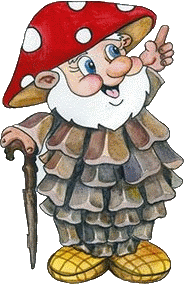 Для удобства работы задания спрятаны. Нажимая на элемент, лесовичок               , открываем задание к странице. Листик               в левом верхнем углу возвращает на страницу содержание. Стрелка в нижнем левом  углу              помогает осуществить переход на предыдущую страницу проекта, а зелёная стрелка в правом нижнем углу                 на следующую страницу проекта.   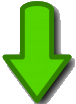 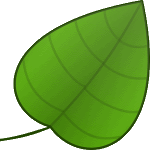 1 страница - Титульный лист 2 страница - Содержание c гиперссылками на страницы с играми.Содержание представлено в виде списка с названиями игр. При нажатии на картинку листик зелёного цвета или задания, сгруппированного с ним, происходит переход по гиперссылке на страницу с игрой.3 страница – Игра «Найди тени животных»Игра направлена на развитие внимания,  зрительного восприятия.Детям предлагается найти тень животного и проверить, совместив тень с картинкой. Тени накладываются на картинку. 4 страница – Игра «Найди, кто  лишний»Игра способствует развитию мышления, умению обобщать.Детям предлагается найти лишнее животное. Нажимаем на картинку: при правильном ответе появляется галочка, при неправильном – крестик.5 страница – Игра «Найди пару»Игра способствует развитию внимания, памяти.Детям предлагается найти парные картинки животных. Животные спрятаны под объектом галереи – зелёные звёзды, которые  при нажатии исчезают со звуком.6 страница – Игра «Узнай по голосу»Игра развивает слуховое восприятие.Детям предлагается прослушать звуковые файлы, нажимая на соответствующий значок. Ответы находятся под объектом галереи красные и синие пузыри.7 страница – Игра «Найди животных»Игра способствует развитию внимания, наблюдательности.Детям предлагается найти на фоне  леса  спрятавшихся животных, назвать их и вытянуть из укрытия.  8 страница – Игра «Разложи по корзинам»Игра способствует закреплению представлений по теме.Детям предлагается разложить в корзины белки и ежа их пищу. При неправильном выборе картинка остаётся перед или за корзиной. При правильном выборе картинка попадает внутрь корзины.9 страница – Игра «Раскрась новый дом лесника»Игра способствует закреплению  цветов, геометрических фигур.Детям предлагается раскрасить дом, составленный из геометрических фигур, используя инструменты палитра и заливка. 10 страница – Игра «Собери пазл и проверь»Игра способствует развитию целостного восприятия предмета, мелкой моторики. Детям предлагается составить картинку из четырёх частей.  Нажав на серую шторку, можно проверить правильность выполнения задания, cравнив с уменьшенной картинкой.11 страница – Игра «Найди с помощью фонарика»Игра развивает внимание, ориентировку в пространстве.Детям предлагается с помощью луча найти всех животных в ночном лесу. Проверить можно, нажав на серый треугольник.12 страница – Игра «Найди отличия и проверь»Игра способствует развитию умения сравнивать картинки, находить их сходство и различие.Детям предлагается сравнить две картинки и найти пять отличий. Проверить правильность выполнения задания можно, нажав на серый треугольник.13 страница – Игра «Посчитай,  проверь при  помощи  лупы»Игра направлена на развитие внимание, закрепление навыка счёта.Детям предлагается посчитать грибы, жёлуди, орехи. Проверить их количество при помощи лупы.14 страница – Игра «Посчитай. Сова проверит»Игра направлена на закрепление знания цифр и навыка счёта.Детям предлагается посчитать количество животных. Пропуская картинку через изображение совы,  на темно-зеленом фоне справа появятся цифры светло - зеленого цвета.15 страница – Игра «Лабиринт. Помоги найти детёныша»Способствует развитию внимания, мелкой моторики, зрительно-пространственной ориентировке.Детям предлагается провести зайчиху через лабиринт к своему детёнышу. Используя инструменты карандаш и палитра, нарисовать дорожку. Нажав на серый треугольник, можно открыть проверочную область.  16 страница – Игра «Догадайся, кто, где живёт»Игра развивает умение классифицировать.Детям предлагается расставить картинки  домашних и диких животных в соответствии с картинкой. Проверить себя можно, нажав на серый треугольник.17 страница – Игра «Отгадай загадки» Игра направлена на развитие логического мышления, cвязной речи.Детям предлагается отгадать четыре загадки. Под каждой загадкой находится картинка-ответ, при нажатии на цветные прямоугольники происходит анимация затухание и  появляется картинка-ответ.18 страница – Игра «Помоги детёнышам найти родителей»Детям предлагается перетащить картинки детёнышей к  родителям и назвать их.                    Проверить себя можно, нажав на серый треугольник. Появится проверочная область.19 страница – Игра «Помоги волку найти правильную тень»Развивает внимание наблюдательность, зрительное восприятие.Детям предлагается найти правильную тень из четырёх предложенных. Нажимая на картинку, при правильном ответе получаем галочку, при неправильном – крестик.20 страница – Игра «Собери малину для медведя»Игра способствует развитию  мелкой  моторики,  закреплению навыка счёта и знания цифр.Детям предлагается бросать шестигранный кубик - объект галереи и в соответствии с цифрой клонировать  ягоды  малины.21 страница – Игра «Продолжи последовательности» Игра развивает внимание, логическое мышление.Детям предлагается продолжить две последовательности, вставив соответствующие картинки животных. Картинки клонируются.22 страница – Игра «Найди хищных животных» Детям предлагается найти хищных животных. Нажимая на картинку, при правильном ответе появляется галочка, при неправильном – крестик. Игра способствует закреплению представлений по теме.